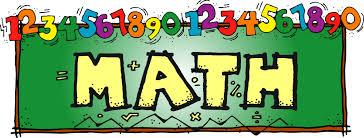 Student Signature: ___________________________Parent Signature: ____________________________CategoryPercentTests40%Homework30%Quizzes20%Projects/Participation10%